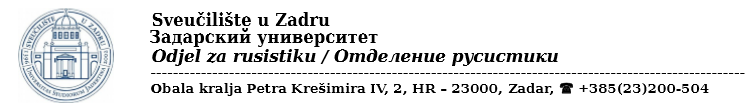 Godišnje izvješće Povjerenstva za kvalitetu Odjela za rusistiku za akad. god. 2019./2020.I. Rad Povjerenstva za kvalitetu u akad. god. 2019./2020.- sastav povjerenstva: prof. dr. sc. Rafaela Božić (predsjednica), Žana Modrić Hrabrov, lektorica (članica), Ivona Matijević (predstavnica vanjskih dionika), Mislav Blagaić (predstavnik studenata)- održane su dvije sjednice (u svakom semestru po jedna)II. Plan rada Povjerenstva za kvalitetu Odjela za rusistiku u akad. god. 2019./2020.III. Praćeni parametri kvalitete sastavnica prema ESG standardima1.1. Politika osiguravanja kvalitete1.1.1. Strategija sastavnice - izrada, ažuriranje, praćenje- izrada odjelnih dokumenata/odluka itd.STRATEGIJA ODJELA ZA RUSISTIKU za period od 2018. do 2022. dostupna je na mrežnoj stranicihttps://ruski.unizd.hr/Portals/35/Strategija%20Odjela%20za%20rusistiku.pdf?ver=2018-10-29-160834-980PRAVILNIK SVEUČILIŠNOG ODJELA ZA RUSISTIKU dostupan je na mrežnoj stranici https://ruski.unizd.hr/Portals/35/Pravilnik%20Odjela%20za%20rusistiku.pdf?ver=2018-10-29-161520-890POSLOVNIK O RADU STRUČNOG VIJEĆA ODJELA ZA RUSISTIKU dostupan je na mrežnoj stranicihttps://ruski.unizd.hr/Portals/35/Poslovnik%20Stru%C4%8Dnog%20vije%C4%87a%20Odjela%20za%20rusistiku.pdf?ver=2018-10-28-161502-467PRAVILNIK O RADU POVJERENSTVA ZA OSIGURAVANJE KVALITETE ODJELA ZA RUSISTIKU SVEUČILIŠTA U ZADRU dostupan je na mrežnoj stranicihttps://ruski.unizd.hr/Portals/35/Pravilnik%20o%20radu%20Povjerenstva%20za%20osiguranje%20kvalitete.pdf?ver=2018-10-29-160407-430ZAPISNICI SJEDNICA ODJELNOG POVJERENSTVA za kvalitetu dostupni su na mrežnoj stranici https://ruski.unizd.hr/osiguravanje-kvalitete-odjela-za-rusistiku1.1.8. Godišnji plan aktivnosti povjerenstva- datum donošenja plana- 15.10. 2020.1.1.9. Godišnje izvješće- 25.11.2020.1.1.11. Mobilnost neakademskog osobljaZbog pandemije nije bilo mobilnosti neakademskog osoblja.1.1.13. Akademska čestitostOdjel nije organizirao posebnu radionicu, ali se o temama akademske čestitosti govori na kolegijima, a i na zidnom panou je postavljena informacija o tome što se sve smatra nedozvoljenim postupcima u smislu akademske čestitosti.1.2. Izrada i odobravanje programa1.2.1. Novi studijski programi na sastavniciU godini 2019./20. nisu uvedeni novih studijski programi na Odjelu za rusistiku.1.2.2. Stručna praksaNa Odjelu za XX stručna praksa sastavni je dio sljedećih studijskih programa: Diplomski studij – nastavnički smjer.1.3.Učenje poučavanje i vrednovanje usmjereni na studenta1.3.3. Provjera kvalitete izvedbenih planova nastave i ishoda učenja- Tablica 1.3.3.- konzultirati Priručnik za izradu ishoda učenja na Sveučilištu u Zadru1.3.4. Mrežne stranice kolegijaMrežne stranice Odjela za rusistiku redovito se ažuriraju. One donose sve informacije o aktivnostima Odjela i šire.Uz sveučilišnu mrežnu stranicu Odjela postoji i facebook stranica Zadarska rusistika te stranica projekta (studentske aktivnosti) Totalni diktat: https://totaldict.ru/zadar/trud-2020-358751810897/1.3.5. Studentska evaluacija nastave (na razini Sveučilišta)U zimskom semestru evaluirani su Maja Pandžić, Rafaela Božić i Zoran Ćoso. Izlaznost je bila: 53,25%.U ljetnom semestru zbog pandemije i lock downa ankete se nisu provodile. 1.3.5.1. Studentska analiza nastave na razini sastavnicePregled rezultata studentske evaluacije nastave zimskog semestra ak. god. 2019./2020.U ljetnom semestru zbog pandemije i lock downa ankete se nisu provodile. 1.3.6. Analiza rezultata studentskih anketa sa studentima evaluiranih kolegijaO studentskim anketama redovito se raspravlja na sjednicama Odjela. Raspravlja se o načinima povećanja izlaznosti – što je godinama problem na cijelom Sveučilištu, a raspravlja se i o rezultatima anketa. 1.3.9. Anketiranje studenata o kvaliteti studijskih programaOsim anketiranja studenata putem sveučilišnih studentskih anketa, nastavnici Odjela za rusistiku organiziraju i svoje „ankete“, tj. razgovor sa studentima o kolegijima i mogućnostima razvoja.1.3.10. Postupanje po studentskim žalbamaNije bilo studentskih žalbi.1.3.11. Postupanje po studentskim prigovorima, sugestijama i pohvalamaNa hodniku je postavljena kutija za studentske prigovore, sugestije, pohvale. Također se organiziraju sastanci sa studentima  na kojima se raspravlja o kvaliteti. (1.3.12. Demonstrature)Ove godine nije bilo demonstranata na Odjelu.1.4. Upis i napredovanje studenata, priznavanje i certificiranje1.4.2. Atraktivnost studijskih programa- prikupljanje podataka – Ured za primjenu ECTS-a i akademsko priznavanje inozemnih visokoškolskih kvalifikacija, tajništva sastavnica- tablica 1.4.2.1.- tablica 1.4.2.2.- tablica 1.4.2.3. 1.4.4. Uključivanje studenata u rad visokog učilištaPrijem studenata prve godine održao se 5. listopada 2020. Studentski predstavnici u stručnom vijeću Odjela su: Marija Stručić i Lara Mandli.Studenski predstavnik u povjerenstvu za kvalitetu na razini sastavnice bio je do 30. 9. 2020. Mislav Blagaić, a nakon završetka njegovog mandata studentska predstavnica postala je Ivana Dunić.1.4.7. Analiza prolaznosti na pojedinim kolegijimaSvaki nastavnik, po završetku jesenskog ispitnog roka, vodi vlastitu evidenciju prolaznosti na kolegiju. Podatke je moguće izvaditi iz ISVU, no zbog dvopredmetnog sustava studiranja, ISVU ne daje točne podatke i evidentira i one studente koji su ispit položili prethodnih godina, ali se, zbog „parcijale“ još uvijek nalaze na toj godini studija. ISVU također pri izračunu prosjeka uzima u obzir sve prijave ispita bez obzira na stvarnu izlaznost, to jest ne razlikuje neizlaženje na ispit od neuspješnog polaganja dobiveni rezultati ne predstavljaju odraz stvarnoga stanja. Također, obrazac koji je korišten za prikupljanje podataka zahtijeva izmjenu: u njemu se traži broj studenata koji su pristupili ispitu dok sustav ISVU uzima u obzir broj prijava, a ne broj studenata koji su uistinu pristupili ispitu. Bez  obzira na ove nedostatke u mogućnostima izračuna prolaznosti, tema prolaznosti predmet je sastanaka Odjela za rusistiku na kraju svakog semestra. Prolaznost je visoka i govori o kvalitetnom radu na Odjelu.1.4.8. Analiza prohodnosti kroz studij i uspješnosti studiranja(NAPOMENA: prohodnost se odnosi na postotak studenta koji su upisali višu godinu studija)- prikupljanje podataka – Ured za preddiplomske i diplomske studije, tajništva sastavnica- tablica 1.4.8.(Ukoliko je prohodnost niska, potrebno je izraditi detaljnu analizu prolaznosti na pojedinačnim kolegijima kako bi se utvrdilo na kojim je kolegijima prolaznost iznimno niska.)- podaci su dostupni iz tablice 1.4.8.; moguće ih je zasebno prikazati1.4.9. Analiza uspješnosti završetka studiranja u propisanom roku (N+1)*za studente upisane na preddiplomski studij u akad. god. 2015./2016. propisani rok (+1) za završetak studiranja je 30.09.2019. (3+1)**za studente upisane na diplomski studij u akad. god. 2016./2017. propisani rok (+1) za završetak studiranja je 30.09.2019. (2+1)(1.4.10. Nagrađivanje i stipendiranje studenata)Na temelju Pravilnika o dodjeli nagrada i pohvala uspješnim studentima (KLASA: 012-01/20-02/04, URBROJ: 2198-1-79-01-20-01) donesenog na XI. sjednici Senata Sveučilišta u Zadru u akademskoj 2019./2020. godini, održanoj 29. rujna 2020., izv. prof. dr. sc. Sandra Hadžihalilović Odjel za rusistiku svake godine raspisuje natječaj za dodjelu nagrada studentima odjela za rusistiku. U akademskoj godini 2019./2020. Dobitnice nagrade Odjela su Iva Radoš i Anamarija Capek.1.4.12. Anketiranje diplomiranih studenataNe provodi se.1.4.13. Podaci o zapošljavanju studenata koji su završili studijNemamo podatke.1.4.14. Anketiranje poslodavacaPrema Planu aktivnosti SOUK-a tijekom studenog i prosinca 2020. Ured za osiguravanje kvalitete prikuplja kontakt informacije o završenim studentima diplomske razine studija u protekloj akad. godini i prvo takvo anketiranje alumnia provest će se u rujnu 2021.1.5. Akademsko osoblje1.5.1. Proces zapošljavanja i napredovanja akademskog osoblja- zaposleni su: Zoran Ćoso, prof., lektor; Žana Modrić Hrabrov, mag. educ. philol. russ., lektorica- napredovali su: Marina Radčenko, Rafaela Božić i Zdenka Matek Šmit – u zvanje redovitog profesora. Sandra Hadžihalilović u zvanje izvanrednog profesora.(1.5.4. Kontinuirano usavršavanje akademskog osoblja)Što se tiče usavršavanja na radionicama na Sveučilištu u Zadru – izv. prof. dr. sc. Sandra Hadžihalilović, doc. dr. sc. Adrijana Vidić i prof. dr. sc. Rafaela Božić sudjelovale su na radionici: Priprema prijava za kompetitivne projekte HRZZ-a (5. veljače 2020., UNIZD).Ostala usavršavanja provođena su na drugim institucijama:Prof. dr. sc. Marina Radčenko: tečaj za nastavnike ruskog kao stranog jezika «Актуальные подходы в преподавании русского языка как иностранного» u organizaciji Odjela za slavensku filologiju Sveučilišta u Granadi (Španjolska) i
Instituta za jezik i književnost Udmurtskog državnog sveučilišta u Iževsku
(Ruska Federacija) koji je održan online na platformi Zoom 25.-27.
studenog 2020.Prof. dr. sc. Rafaela Božić Русский язык онлайн: новые вызовы — новые возможности. Международный круглый стол 9 июля 2020 г., Балтийский федеральный университет им. И. Канта (Калининград, Россия).Dr. sc. E. Ćuto, v. lektorica 4.6.2020. Pedagoški eduton «Suvremene tehnologije u online-obrazovanju: proučavamo, prakticiramo, primjenjujemo» («Sovremennye tehnologii v onlajn-obrazovanii: izučajem, praktikujem, primenjajem»), u trajanju od 12 sati, u organizaciji Core – platforme za obrazovne resurse, projekt «Core School 2035» (Moskva).Dr. sc. E. Ćuto, v. lektorica lipanj 2020. Stručno usavršavanje na ruskoj Federalnoj državnoj visokoškolskoj ustanovi »Državni instutut za ruski jezik A. S. Puškin« (Moskva) u trajanju od 16 sati, naziv programa: »Organizacija online-kolegija« (»Organizacija kursa v onlajn-srede«). Certifikat br. 770400265821, broj registracije: 13-20/7410.Dr. sc. E. Ćuto, v. lektorica 8.7.2020. Metodički seminar za nastavnike ruskoga jezika kao stranog u organizaciji Ruskog centra za znanost i kulturu u Brusselsu (Belgija) i Edukativno-izdavačkog centra «Zlatoust» iz Sankt-Peterburga (Rusija), u trajanju od 3 sata.Dr. sc. E. Ćuto, v. lektorica 14.7.2020. Pedagoški eduton «Kreiramo online-kolegij od nule» («Sozdaёm onlajn-kurs s nulja»), u trajanju od 18 sati, u organizaciji Core – platforme za obrazovne resurse, projekt «Core School 2035» (Moskva).Dr. sc. E. Ćuto, v. lektorica 10.8.2020.‒21.8.2020. Dodatni program stručnog usavršavanja »Suvremene tendencije u metodici nastave ruskog jezika kao stranog« (»Sovremennye tendencii metodiki prepodavanija russkogo jazyka kak inostrannogo«) na Ruskom državnom pedagoškom sveučilištu »A. I. Gercen« (Sankt-Peterburg), u trajanju 72 sata. Certifikat br. 780300055218, broj registracije 9419.Dr. sc. E. Ćuto, v. lektorica 26.8.2020.-2.9.2020. Metodički online-seminar »The first lesson of Russian course: what is better to start with?« (»Pervyj urok kursa: s čego načat'?«) za nastavnike ruskog jezika kao stranog, koji je organizirao Edukativno-izdavački centar »Zlatoust« (Sankt-Peterburg), u trajanju od 16 sati.(1.5.5. Suradnička procjena)Ne provodi se. 1.5.6. Mobilnost nastavnikaOve godine zbog pandemije smanjen je opseg nastavničke mobilnosti.Izv. prof. dr. sc. Sandra Hadžihalilović bila je u Nižnjem Novgorodu od 25.10. do 3.11.2019.Gostujući profesori u 2019/2020Joanna Kula (Sveučilište u Wrocławu / Uniwersytet Wrocławski, Wrocław, Poljska) 04.11.2019 – 08.11.2019  Anna Ursulenko (Sveučilište u Wrocławu /  Uniwersytet Wrocławski, Wrocław, Poljska) 04.11.2019 – 08.11.2019  Lenka Ptak i Dorota Druzylovska (Sveučilište u Wrocławu / Uniwersytet Wrocławski, Wrocław, Poljska) 04.11.2019 – 08.11.2019  Larisa Butakova (Omsko državno sveučilište F. M. Dostojevskog / Омский государственный университет им. Ф. М. Достоевского, Omsk, Rusija) 03.11.2019 – 14.11.2019  (1.5.9. Evidencija o održanoj nastavi)Na sastavnici se koriste ujednačeni obrasci za evidenciju o održanoj nastavi.(1.5.11. Znanstvena produktivnost nastavnika)(1.5.12. Znanstveni projekti)- nije potrebno evidentirati, evidentira se u Izvješću o znanstvenoj produktivnosti sastavnice(1.5.13. Poslijediplomski studiji)Odjel za rusistiku dio je poslijediplomskog studija Humanističke znanosti koji se provodi na razini Sveučilišta. U ovom trenutku prof. dr. sc. Rafaela Božić voditeljica je studija Humanističke znanosti, doc. dr. sc. Adrijana Vidić zamjenica je voditelja smjera Filologija (književnost), a mentorice na studiju su: prof. dr. sc. Marina Radčenko, prof. dr. sc. Zdenka Matek Šmit, prof.dr.sc. Rafaela Božić, izv. prof. dr. sc. Sandra Hadžihalilović i doc. dr. sc. Adrijana Vidić.1.5.14. Nastavna i stručna aktivnost nastavnika, popularizacija znanosti i strukeZbog pandemije ove godine nije se održao niz planiranih aktivnosti.1.6. Resursi za učenje i podrška studentima(1.6.2. Odjelna knjižnica (ako postoji))Odjelna slavistička knjižnica dostupna je studentima za rad (čitaonica slavističke knjižnice) i dobro je opskrbljena primarnom i sekundarnom literaturom.1.6.8. Mentorstvo studentima prvih godina preddiplomskih i diplomskih studijaProvodi se kroz projekt Student – mentor  u organizaciji Studentskog zbora.1.6.11. Studenti s invaliditetomFunkciju odjelnog koordinatora za studente s invaliditetom provodi odjelna pročelnica.(1.6.12. Studentski projekti)Provodi se projekt Ruski dani.Naši studenti su i članovi Književne udruge Ludens, koja su pokrenuli studenti Odjela za kroatistiku i Odjelu za rusistiku u Zadru.(1.6.14. Volontiranje studenata)(1.6.15. Karijerno savjetovanje)1.7. Upravljanje informacijama(1.7.3. Odjelni repozitorij)Svi dokumenti dostupni su na odjelnom repozitoriju.1.8. Informiranje javnosti1.8.1. Promotivne aktivnosti Sveučilišta u ZadruOve godine zbog pandemije promotivne aktivnosti bile su smanjenog obima.(1.8.2. Informacije o radu sastavnice)Informacije se nalaze na mrežnim stranicama:https://ruski.unizd.hr/facebook stranica Zadarska rusistikaa postoji i stranica o projektu Totalni diktathttps://totaldict.ru/zadar/trud-2020-358751810897/1.8.4. Prisutnost u medijimaLokalni mediji kontinuirano se obavještavaju i prate aktivnosti Odjela koje su namijenjene javnosti. Nastavnici Odjela prisutni su u javnosti i na događanjima koja nisu u organizaciji Odjela, ali smatramo da je i to oblik popularizacije. Navodimo ovdje neke aktivnosti naših profesora:Doc. dr. sc. Adrijana Vidić – održala predavanje i razgovor "Ruska ženska autobiografija: osobno i javno" (Institut za književnost i umetnost, Beograd, 25. 10. 2019.)Doc. dr. sc. Adrijana Vidić - vodila razgovor s književnikom Dinkom Krehom (Knjigozemska, Zadar, 17. 1. 2020.)Doc. dr. sc. Adrijana Vidić - uredila i opremila pogovorom dvije knjige poezije: Vernes Subašić "Papagaj sloboda" (Buybook, Sarajevo, 2020,) i Lidija Deduš "Razglednice iz prašnjave republike" (Jesenski i Turk, 2020.)Prof. dr. sc. Rafaela Božić – govorila na promociji zbirke „Crta na dlanu“ Vande Babić (Gradska loža Zadar u organizaciji Narodnog muzeja i HKD Napredak Zadar, 15.10.2020.)U povodu Interreg projekta REVIVAL prof. dr. sc. Rafaela Božić kao voditeljica projektnog tima Sveučilišta u Zadru u više navrata bila ili se spominjala u medijima, primjerice: članak u Zadarskom listu Simbole zastrašivanja i agresije treba transformirati u simbole dobrodošlice i razumijevanja https://www.zadarskilist.hr/clanci/20112019/simbole-zastrasivanja-i-agresije-treba-transformirati-u-simbole-dobrodoslice-i1.9. Kontinuirano praćenje i periodička revizija programa1.9.1. Kontinuirano praćenje i revizija studijskih programaPraćenje se provodi kontinuirano, a revizija prema potrebi.1.9.2. Izmjene i dopune studijskih programaOve godine nije bilo.2. Ostale aktivnosti vezane uz povećanje kvalitete na sastavnici (nakon završetka izvješća ažurirati tablicu sadržaja)Ono što ne vidimo u ovom formularu su uspjesi studenata!Na Prvoj hrvatskoj Olimpijadi iz znanja ruskoga jezika koja je organizirana 5. lipnja 2020., uoči Dana ruskoga jezika i Puškinova rođendana (organizatori I. Olimpijade iz znanja ruskog jezika u Hrvatskoj su Rossotrudničestvo u Hrvatskoj, Hrvatsko društvo nastavnika ruskoga jezika i književnosti i Centar „Institut Puškin“ Pula) zapažen uspjeh postigle su studentice našeg Odjela za rusistiku: Karla Vladimir osvojila je treće mjesto u kategoriji Pobjednici u kategoriji početnog znanja ruskoga jezika (razina A2), a Matea Fumić. Osvojila je treće mjesto u kategoriji Pobjednici u kategoriji naprednog znanja ruskoga jezika (B2). Postignuće je tim veće jer je natjecanje međunarodnog karaktera i na njemu su sudjelovali natjecatelji iz Tadžikistana, Crne Gore, Litve i drugih zemalja. (https://ffpu.unipu.hr/ffpu/centar_ruskoga_jezika_i_kulture_institut_puskin/obavijesti?@=2f36p#news_124300)Isto tako u predloženom obrascu nema podataka o studentskoj mobilnosti:Ante Baran Student Ante Baran, JMBAG: 0269088123, proveo je zimski semestar akademske godine 2019/2020. na Sveučilištu Lorraine u Nancyju  (Université de Lorraine UFR SHS Nancy / The University of Lorraine) u okviru programa razmjene Erasmus+.Danijel JakusStudent Danijel Jakus, JMBAG: 0269135002, proveo je ljetni semestar akademske godine 2019/2020. na Ruskom državnom humanističkom sveučilištu u Moskvi (Russian State University for the Humanities) u okviru programa razmjene Erasmus+.Dominik RudanStudent Dominik Rudan, JMBAG: 00662046495, proveo je ljetni semestar akademske godine 2019/2020. na Lingvističkom sveučilištu N. A. Dobroljubova u Nižnjem Novgorodu (Nizhny Novgorod State Linguistic University N. A. Dobrolyubov) u okviru programa razmjene Erasmus+.Dorotea Gašparić Stručna praksa od siječanja do ožujka 2020.Eva RusanProvela ljetni semestar akademske godine 2019/2020. na Sveučilištu u Padov (The University of Padua) u okviru programa razmjene Erasmus+.Iva Bertović Studentica Iva Bertović, JMBAG: 0269115763, provela je zimski semestar akademske godine 2019/2020. na Sveučilištu u Grazu (University of Graz / Karl-Franzens-Universität Graz) u okviru programa razmjene CEEPUS.Studentica Iva Bertović, JMBAG: 0269115763, provela je ljetni semestar akademske godine 2019/2020. na Lingvističkom sveučilištu N. A. Dobroljubova u Nižnjem Novgorodu (Nizhny Novgorod State Linguistic University N. A. Dobrolyubov) u okviru programa razmjene Erasmus+.Josip UrsićProveo ljetni semestar akademske godine 2019/2020. na Sveučilištu u Ankari (Ankara University) u okviru programa razmjene Erasmus+.Kate Sušić  Stručna praksa od siječanja do svibnja 2020.Kristina PerićStudentica Kristina Perić, JMBAG: 0269071855, provela je zimski semestar akademske godine 2019/2020. na Sveučilištu Lorraine u Nancyju  (Université de Lorraine UFR SHS Nancy / The University of Lorraine) u okviru programa razmjene Erasmus+.Lara NovakProvela ljetni semestar akademske godine 2019/2020. na Sveučilištu u Madridu (Complutense University of Madrid)  u okviru programa razmjene Erasmus+.Maja ŽuhovićStudentica Maja Žuhović, JMBAG: 0269122002, provela je ljetni semestar akademske godine 2019/2020. na Sveučilištu Roma Tre (Roma Tre University; Università degli studi Roma Tre) u okviru programa razmjene Erasmus+.Manuela JovićStudentica Manuela Jović, JMBAG: 0269122023, provela je ljetni semestar akademske godine 2019/2020. na Sveučilištu u Wroclawu (University of Wrocław / Uniwersytet Wrocławski) u okviru programa razmjene Erasmus+.Marijana Perić Stručna praksa od lipnja 2019 do svibnja 2020Martina SorićProvela ljetni semestar akademske godine 2019/2020. na Sveučilištu u Ankari (Ankara University) u okviru programa razmjene Erasmus+.Matea FumićStudentica Matea Fumić, JMBAG: 0269087815, provela je zimski semestar akademske godine 2019/2020. na Lingvističkom sveučilištu u Nižnjem Novgorodu (Nizhny Novgorod State Linguistics University named after N. A. Dobrolyubov) u okviru programa razmjene Erasmus+.Matija KovoStudent Matija Kovo, JMBAG: 02691373958, proveo je ljetni semestar akademske godine 2019/2020. na Udmurtskom državnom sveučilištu u Iževsku (Udmurtskij gosudarstvennyj universitet / Udmurt State University) u okviru programa razmjene Erasmus+.Monika LukićStudentica Monika Lukić, JMBAG: 0269124561, provela je ljetni semestar akademske godine 2019/2020. na Lingvističkom sveučilištu N. A. Dobroljubova u Nižnjem Novgorodu (Nizhny Novgorod State Linguistic University N. A. Dobrolyubov) u okviru programa razmjene Erasmus+.Sara Bonifačićprovela je ljetni semestar akademske godine 2019/2020. na Sveučilištu Bari Aldo Moro (Università degli Studi di Bari Aldo Moro) u okviru programa razmjene Erasmus+.Terezija Tia KomarićStudentica Terezija Tia Komarić, JMBAG: 0269098782, provela je zimski semestar akademske godine 2019/2020. na Sveučilištu u Grazu  (Karl-Franzens-Universität Graz / University of Graz) u okviru programa razmjene Erasmus+.Veronika Lovrečić Studentica Veronika Lovrečić, JMBAG: 0269127537, provela je ljetni semestar akademske godine 2019/2020. na Sveučilištu Roma Tre (Roma Tre University; Università degli studi Roma Tre) u okviru programa razmjene Erasmus+.Sudjelovanja studenata na konferencijama, okruglim stolovima i usavršavanjimaEna Jurakić sudjelovala je na savjetovanju: Русский язык онлайн: новые вызовы — новые возможности. Международный круглый стол 9 июля 2020 г., Балтийский федеральный университет им. И. Канта (Калининград, Россия).GODIŠNJI PLAN AKTIVNOSTI POVJERENSTVA ZA KVALITETU ODJELA ZA RUSISTIKUGODIŠNJI PLAN AKTIVNOSTI POVJERENSTVA ZA KVALITETU ODJELA ZA RUSISTIKUGODIŠNJI PLAN AKTIVNOSTI POVJERENSTVA ZA KVALITETU ODJELA ZA RUSISTIKUGODIŠNJI PLAN AKTIVNOSTI POVJERENSTVA ZA KVALITETU ODJELA ZA RUSISTIKUKALENDAR AKTIVNOSTI (EVIDENCIJA)PLANIRANOPLANIRANOPLANIRANOOSTVARENOKALENDAR AKTIVNOSTI (EVIDENCIJA)ESG1.1. Politika osiguravanja kvalitete1.1. Politika osiguravanja kvalitete1.1. Politika osiguravanja kvaliteteKALENDAR AKTIVNOSTI (EVIDENCIJA)1.1.1.Strategija sastavnice (i izrada drugih dokumenata)- izrada, ažuriranje, praćenje (ako je planirano) DA  NE  djelomičnopo potrebi1.1.11.Mobilnost neakademskog osoblja- evidencija, ako postoji DA  NE  djelomičnokontinuirano1.1.13.Akademska čestitost- radionica sa studentima / za studente- evidencija aktivnosti i održanih radionica DA  NE  djelomičnopo završetku radionice/aktivnostiESG1.2. Izrada i odobravanje programa1.2. Izrada i odobravanje programa1.2. Izrada i odobravanje programa1.2. Izrada i odobravanje programa1.2.1.Novi studijski programi- navesti ako je planirano, izbrisati ako nije planirano DA  NE  djelomičnopo potrebi1.2.2.Stručna praksa- evidentirati broj studijskih programa koji sadrže stručnu praksu DA  NE  djelomičnojednom godišnjeESG1.3. Učenje poučavanje i vrednovanje usmjereni na studenta1.3. Učenje poučavanje i vrednovanje usmjereni na studenta1.3. Učenje poučavanje i vrednovanje usmjereni na studenta1.3. Učenje poučavanje i vrednovanje usmjereni na studenta1.3.3.Provjera kvalitete izvedbenih planova nastave i ishoda učenjaProvjera kvalitete izvedbenih planova nastave i ishoda učenja DA  NE  djelomičnopočetkom svakog semestra1.3.4.Mrežne stranice kolegijaMrežne stranice kolegija DA  NE  djelomičnopočetkom svakog semestra1.3.5.Studentska evaluacija nastave- na razini Sveučilišta- na razini sastavnice ako je planirano DA  NE  djelomično DA  NE  djelomičnokrajem svakog semestra1.3.6.Analiza rezultata studentskih anketa sa studentima evaluiranih kolegija- analiza provedbe i rezultata: broj održanih sastanaka DA  NE  djelomičnopočetkom semestra (za prošli semestar)1.3.9.Postupanje po studentskim žalbama- analiza provedbe i rezultata: broj postupanja DA  NE  djelomičnopo zaprimanju1.3.10.Postupanje po studentskim prigovorima, sugestijama i pohvalama- analiza provedbe i rezultata: broj postupanja DA  NE  djelomičnopo zaprimanju1.3.12.Demonstrature- evidencija broja demonstratura DA  NE  djelomičnopočetkom svakog semestra ESG1.4. Upis i napredovanje studenata, priznavanje i certificiranje1.4. Upis i napredovanje studenata, priznavanje i certificiranje1.4. Upis i napredovanje studenata, priznavanje i certificiranje1.4. Upis i napredovanje studenata, priznavanje i certificiranje1.4.2.Atraktivnost studijskih programa- praćenje atraktivnosti studijskih programa koji se izvode na sastavnici- broj prijavljenih studenata u odnosu na broj upisanih studenata- broj studenata kojima je upisani studijski program bio prvi izbor DA  NE  djelomičnopočetkom akad. god.1.4.3.Priznavanje inozemnih visokoškolskih kvalifikacija- broj priznatih inozemnih visokoškolskih kvalifikacija DA  NE  djelomično(ako se provodi na Odjelu)1.4.4.Uključivanje studenata u rad visokog učilišta- evidencija  DA  NE  djelomičnopočetkom akad. god. (evidentirati redovno nastale promjene)1.4.7.Analiza prolaznosti na pojedinim kolegijima (v. 1.4.8.)- svaki nastavnik za kolegije koje izvodi DA  NE  djelomičnorujan1.4.8.Analiza prohodnosti kroz studij i uspješnosti studiranja- prikupljanje podataka DA  NE  djelomičnopo završetku upisa u novu akad. god.1.4.10.(Nagrađivanje i stipendiranje studenata)- evidencija po želji  DA  NE  djelomičnopo dobivanju nagrade1.4.12.Anketiranje diplomiranih studenata- provođenje ankete DA  NE  djelomičnou tajništvu, nakon obrane diplomskog rada1.4.13.Podaci o zapošljavanju studenata koji su završili studij- navesti ako je planirano DA  NE  djelomičnokontinuiranoESG1.5. Akademsko osoblje1.5. Akademsko osoblje1.5. Akademsko osoblje1.5. Akademsko osoblje1.5.1.Proces zapošljavanja i napredovanja akademskog osoblja- evidencija podataka, u skladu sa strateškim ciljevima Sveučilišta DA  NE  djelomičnokontinuirano1.5.4.(Kontinuirano usavršavanje akademskog osoblja)- evidencija podataka, ako se planira DA  NE  djelomičnokontinuirano1.5.5.(Suradnička procjena)- ako se planira i provodi DA  NE  djelomično1.5.6.Mobilnost nastavnika- prikupljanje podataka DA  NE  djelomičnokontinuirano1.5.14.Nastavna i stručna aktivnost nastavnika, popularizacija znanosti i struke- evidencija DA  NE  djelomičnokontinuiranoESG1.6. Resursi za učenje i podrška studentima1.6. Resursi za učenje i podrška studentima1.6. Resursi za učenje i podrška studentima1.6. Resursi za učenje i podrška studentima1.6.2.(Odjelna knjižnica (ako postoji))- rad knjižnice DA  NE  djelomičnokontinuirano1.6.8.Mentorstvo studentima prvih godina preddiplomskih i diplomskih studija- evidencija sustava mentorstva DA  NE  djelomičnoevidentirati početkom godine1.6.11.Studenti s invaliditetom- evidencija DA  NE  djelomičnokontinuirano1.6.12.(Studentski projekti)- ako su planirani DA  NE  djelomičnokontinuirano1.6.14.(Volontiranje studenata)- evidencija (ili npr. studenti volontiraju na nekoj manifestaciji u organizaciji sastavnice) DA  NE  djelomičnokontinuirano1.6.15.(Karijerno savjetovanje)- evidencija- aktivnosti ako su planirane DA  NE  djelomičnokontinuiranoESG1.7. Upravljanje informacijama1.7. Upravljanje informacijama1.7. Upravljanje informacijama1.7. Upravljanje informacijama1.7.3.(Odjelni repozitorij)- evidentirati ako postoji ili se planira  DA  NE  djelomičnoESG1.8. Informiranje javnosti1.8. Informiranje javnosti1.8. Informiranje javnosti1.8. Informiranje javnosti1.8.1.Promotivne aktivnosti sastavnice- navesti ako su planirane DA  NE  djelomično1.8.2.(Informacije o radu sastavnice)- mrežna stranica (unaprjeđenje, redovito ažuriranje, praćenje itd.) DA  NE  djelomičnokontinuirano1.8.4.Prisutnost u medijima- evidencija DA  NE  djelomičnoESG1.9. Kontinuirano praćenje i periodička revizija programa1.9. Kontinuirano praćenje i periodička revizija programa1.9. Kontinuirano praćenje i periodička revizija programa1.9. Kontinuirano praćenje i periodička revizija programa1.9.1.Kontinuirano praćenje i revizija studijskih programa- navesti ako je planirano i kako se provodi DA  NE  djelomičnokontinuirano1.9.2.Izmjene i dopune studijskih programa- navesti ako se planira DA  NE  djelomičnopo potrebiESG2. Ostale aktivnosti vezane uz povećanje kvalitete na sastavnici2. Ostale aktivnosti vezane uz povećanje kvalitete na sastavnici2. Ostale aktivnosti vezane uz povećanje kvalitete na sastavnici2. Ostale aktivnosti vezane uz povećanje kvalitete na sastavnici DA  NE  djelomično DA  NE  djelomičnoOdjel za rusistikuOdjel za rusistikuOdjel za rusistikuOdjel za rusistikuRealizacija anketa (provedeno/planirano x100)53,25%53,25%53,25%Broj evaluiranih kolegija444Broj evaluiranih nastavnika333Prisutnost studenata nastavido 50%50% - 70%70% - 100%Prisutnost studenata nastavi-4,55%95,45%Studentska ocjena vlastitog angažmana u nastavnom procesu3,623,623,62Ocjena nastavnog procesa na sastavniciOcjena nastavnog procesa na sastavniciNastava kolegija odvija se u primjerenom prostoru i terminu4,92Literatura za pripremu ispita je dostupna4,92Korišteni nastavni materijali i pomagala olakšali su mi savladavanje predmeta4,56Sastavnica Odjel za rusistikubroj završenih studenata preddiplomski dvopredmetni studij ruskog jezika i književnosti24diplomski dvopredmetni studij ruskog jezika i književnosti, smjer: nastavnički11diplomski jedno/dvopredmetni studij ruskog jezika i književnosti, smjer: prevoditeljski 8diplomski jednopredmetni studij ruskog jezika i književnosti, smjer: nastavnički 1studijski programPreddiplomski studij Ruskog jezika i književnostiPreddiplomski studij Ruskog jezika i književnostistudijski programprvi upis u akad. god. 2016./2017.broj studenata koji su završili u propisanom roku (N+1)*redovni studenti308izvanredni studenti--studijski programDiplomski studij Ruskog jezika i književnostiDiplomski studij Ruskog jezika i književnostistudijski programprvi upis u akad. god. 2017./2018.broj studenata koji su završili u propisanom roku (N+1)**redovni studenti nastavnički jedop.21redovni studenti prevoditeljski72redovni studenti nastavnički dvopred.127